 大同大學機材系(原材料系)學生專題實驗修課申請表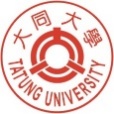 申請日期：民國 　  年 　　月 　 日備註1：本申請表不受理手寫，申請者須以電腦打字後送出。備註2：本表請於開學一周內（加退選前）繳交至系辦。申請學生姓名班級手機09    -　 　-學號E-mail申請專題實驗之實驗室名稱：　　　　　　　　　　　　　　　實驗室申請專題實驗之實驗室名稱：　　　　　　　　　　　　　　　實驗室申請專題實驗之實驗室名稱：　　　　　　　　　　　　　　　實驗室申請專題實驗之實驗室名稱：　　　　　　　　　　　　　　　實驗室□專題實驗(一)  課程學生聲明
(本學期修習專題一者
請勾選)一、學生親簽      　　確實知道專題實驗(一)課程未交報告者，成績為不及格。報告內容為實驗計劃書。報告(實驗計劃書)經指導教授評分簽名後，送交系辦存查。二、學生親簽　　     　確實知道未通過專題實驗(一)課程者，不得修專題實驗(二)課程。一、學生親簽      　　確實知道專題實驗(一)課程未交報告者，成績為不及格。報告內容為實驗計劃書。報告(實驗計劃書)經指導教授評分簽名後，送交系辦存查。二、學生親簽　　     　確實知道未通過專題實驗(一)課程者，不得修專題實驗(二)課程。一、學生親簽      　　確實知道專題實驗(一)課程未交報告者，成績為不及格。報告內容為實驗計劃書。報告(實驗計劃書)經指導教授評分簽名後，送交系辦存查。二、學生親簽　　     　確實知道未通過專題實驗(一)課程者，不得修專題實驗(二)課程。□專題實驗(二)  課程學生聲明(本學期修習專題二者
請勾選)一、學生親簽　  　   　確實知道專題實驗(二)課程的給分標準：須參加成果發表會或舉行個別論文口試並繳交報告，內容為實驗過程與成果。未交報告者，成績為不及格。交報告但未參加成果發表會或舉行個別論文口試者，不得高於70分。(分數：報告成績佔70%，成果發表成績或論文口試成績佔30%)。報告經指導教授評分簽名後，送交負責老師，系辦存查。二、學生親簽　　     　確實知道未通過專題實驗(一)課程者，不得修專題實驗(二)課程。一、學生親簽　  　   　確實知道專題實驗(二)課程的給分標準：須參加成果發表會或舉行個別論文口試並繳交報告，內容為實驗過程與成果。未交報告者，成績為不及格。交報告但未參加成果發表會或舉行個別論文口試者，不得高於70分。(分數：報告成績佔70%，成果發表成績或論文口試成績佔30%)。報告經指導教授評分簽名後，送交負責老師，系辦存查。二、學生親簽　　     　確實知道未通過專題實驗(一)課程者，不得修專題實驗(二)課程。一、學生親簽　  　   　確實知道專題實驗(二)課程的給分標準：須參加成果發表會或舉行個別論文口試並繳交報告，內容為實驗過程與成果。未交報告者，成績為不及格。交報告但未參加成果發表會或舉行個別論文口試者，不得高於70分。(分數：報告成績佔70%，成果發表成績或論文口試成績佔30%)。報告經指導教授評分簽名後，送交負責老師，系辦存查。二、學生親簽　　     　確實知道未通過專題實驗(一)課程者，不得修專題實驗(二)課程。指導教授同意與簽核　   年 　　月 　 日指導教授同意與簽核　   年 　　月 　 日系主任簽核　   年 　　月 　 日系主任簽核　   年 　　月 　 日